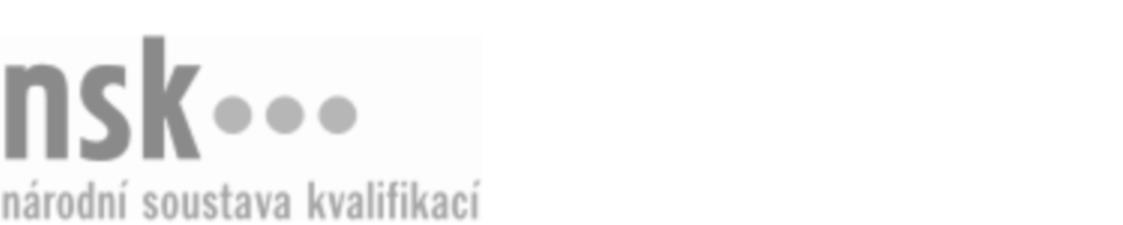 Autorizované osobyAutorizované osobyAutorizované osobyAutorizované osobyAutorizované osobyAutorizované osobyAutorizované osobyAutorizované osobyElektromechanik/elektromechanička pro TZ (kód: 26-004-H) Elektromechanik/elektromechanička pro TZ (kód: 26-004-H) Elektromechanik/elektromechanička pro TZ (kód: 26-004-H) Elektromechanik/elektromechanička pro TZ (kód: 26-004-H) Elektromechanik/elektromechanička pro TZ (kód: 26-004-H) Elektromechanik/elektromechanička pro TZ (kód: 26-004-H) Elektromechanik/elektromechanička pro TZ (kód: 26-004-H) Elektromechanik/elektromechanička pro TZ (kód: 26-004-H) Autorizující orgán:Autorizující orgán:Ministerstvo průmyslu a obchoduMinisterstvo průmyslu a obchoduMinisterstvo průmyslu a obchoduMinisterstvo průmyslu a obchoduMinisterstvo průmyslu a obchoduMinisterstvo průmyslu a obchoduMinisterstvo průmyslu a obchoduMinisterstvo průmyslu a obchoduMinisterstvo průmyslu a obchoduMinisterstvo průmyslu a obchoduMinisterstvo průmyslu a obchoduMinisterstvo průmyslu a obchoduSkupina oborů:Skupina oborů:Elektrotechnika, telekomunikační a výpočetní technika (kód: 26)Elektrotechnika, telekomunikační a výpočetní technika (kód: 26)Elektrotechnika, telekomunikační a výpočetní technika (kód: 26)Elektrotechnika, telekomunikační a výpočetní technika (kód: 26)Elektrotechnika, telekomunikační a výpočetní technika (kód: 26)Elektrotechnika, telekomunikační a výpočetní technika (kód: 26)Povolání:Povolání:Elektromechanik pro elektrické stroje, přístroje a zařízeníElektromechanik pro elektrické stroje, přístroje a zařízeníElektromechanik pro elektrické stroje, přístroje a zařízeníElektromechanik pro elektrické stroje, přístroje a zařízeníElektromechanik pro elektrické stroje, přístroje a zařízeníElektromechanik pro elektrické stroje, přístroje a zařízeníElektromechanik pro elektrické stroje, přístroje a zařízeníElektromechanik pro elektrické stroje, přístroje a zařízeníElektromechanik pro elektrické stroje, přístroje a zařízeníElektromechanik pro elektrické stroje, přístroje a zařízeníElektromechanik pro elektrické stroje, přístroje a zařízeníElektromechanik pro elektrické stroje, přístroje a zařízeníKvalifikační úroveň NSK - EQF:Kvalifikační úroveň NSK - EQF:333333Platnost standarduPlatnost standarduPlatnost standarduPlatnost standarduPlatnost standarduPlatnost standarduPlatnost standarduPlatnost standarduStandard je platný od: 21.10.2022Standard je platný od: 21.10.2022Standard je platný od: 21.10.2022Standard je platný od: 21.10.2022Standard je platný od: 21.10.2022Standard je platný od: 21.10.2022Standard je platný od: 21.10.2022Standard je platný od: 21.10.2022Elektromechanik/elektromechanička pro TZ,  29.03.2024 3:13:46Elektromechanik/elektromechanička pro TZ,  29.03.2024 3:13:46Elektromechanik/elektromechanička pro TZ,  29.03.2024 3:13:46Elektromechanik/elektromechanička pro TZ,  29.03.2024 3:13:46Elektromechanik/elektromechanička pro TZ,  29.03.2024 3:13:46Strana 1 z 2Strana 1 z 2Autorizované osobyAutorizované osobyAutorizované osobyAutorizované osobyAutorizované osobyAutorizované osobyAutorizované osobyAutorizované osobyAutorizované osobyAutorizované osobyAutorizované osobyAutorizované osobyAutorizované osobyAutorizované osobyAutorizované osobyAutorizované osobyNázevNázevNázevNázevNázevNázevKontaktní adresaKontaktní adresa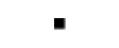 Ing. Formánek Marian Ph.D.Ing. Formánek Marian Ph.D.Ing. Formánek Marian Ph.D.Ing. Formánek Marian Ph.D.Ing. Formánek Marian Ph.D.68301 Velešovice 155, 68301 Velešovice 155, Ing. Formánek Marian Ph.D.Ing. Formánek Marian Ph.D.Ing. Formánek Marian Ph.D.Ing. Formánek Marian Ph.D.Ing. Formánek Marian Ph.D.68301 Velešovice 155, 68301 Velešovice 155, LASTIME PRO spol. s. r.o.LASTIME PRO spol. s. r.o.LASTIME PRO spol. s. r.o.LASTIME PRO spol. s. r.o.LASTIME PRO spol. s. r.o.Korunní 2569/108, 10100 PrahaKorunní 2569/108, 10100 PrahaLASTIME PRO spol. s. r.o.LASTIME PRO spol. s. r.o.LASTIME PRO spol. s. r.o.LASTIME PRO spol. s. r.o.LASTIME PRO spol. s. r.o.Korunní 2569/108, 10100 PrahaKorunní 2569/108, 10100 PrahaKorunní 2569/108, 10100 PrahaKorunní 2569/108, 10100 PrahaStřední průmyslová škola TOS VARNSDORF s.r.o.Střední průmyslová škola TOS VARNSDORF s.r.o.Střední průmyslová škola TOS VARNSDORF s.r.o.Střední průmyslová škola TOS VARNSDORF s.r.o.Střední průmyslová škola TOS VARNSDORF s.r.o. Říční 1774, 40747 Varnsdorf Říční 1774, 40747 VarnsdorfVyšší odborná škola a Střední průmyslová školaVyšší odborná škola a Střední průmyslová školaVyšší odborná škola a Střední průmyslová školaVyšší odborná škola a Střední průmyslová školaVyšší odborná škola a Střední průmyslová školaPod Koželuhy 100, 50641 JičínPod Koželuhy 100, 50641 JičínVyšší odborná škola a Střední průmyslová školaVyšší odborná škola a Střední průmyslová školaVyšší odborná škola a Střední průmyslová školaVyšší odborná škola a Střední průmyslová školaVyšší odborná škola a Střední průmyslová školaPod Koželuhy 100, 50641 JičínPod Koželuhy 100, 50641 JičínElektromechanik/elektromechanička pro TZ,  29.03.2024 3:13:46Elektromechanik/elektromechanička pro TZ,  29.03.2024 3:13:46Elektromechanik/elektromechanička pro TZ,  29.03.2024 3:13:46Elektromechanik/elektromechanička pro TZ,  29.03.2024 3:13:46Elektromechanik/elektromechanička pro TZ,  29.03.2024 3:13:46Strana 2 z 2Strana 2 z 2